SUNDAY 14th APRIL 2019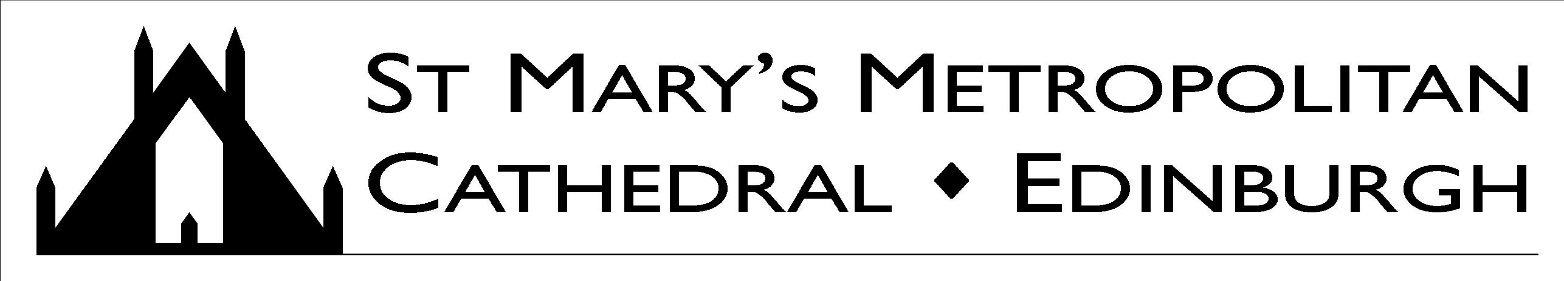 PALM SUNDAY OF THE PASSION OF THE LORD– YEAR CA very warm welcome to Mass today, especially to those visiting the Cathedral.Welcome to Millie Duffy who will be baptised here in the Cathedral today!Marriage & Baptisms: Couples should contact the parish office at Cathedral House at least six months prior to their proposed wedding. For baptisms also contact the parish office. Collection for Sunday 7th April: £2,119.70; Thank you!Confession Times during Holy WeekRemember that it is a Precept of the Church that all Catholics should go to confession at least once a year, at Easter or thereabouts. In order to help you to make your “Easter Duties” there will confessions this week on Monday-Thursday from 12noon-2.00pm and from 4.00pm-6.00pm. And then on Good Friday, there will be confessions from 4.30pm-7.00pm.Good Friday is a Day of Fasting and AbstinenceRemember that Friday is a day of fasting and abstinence which means that all Catholics are obliged to abstain from meat, and all adults between 16 and 65 are obliged to fast.RCIAAt the Easter Vigil this year we will receive ten people into the Church: Rowena, Jolanda, Carmen, Timothy, Justin, Tom, Laura, Jonathan, Elizabeth and John. This is the end of a long journey of faith for them and I ask you to keep them all in your prayers this week as they prepare to make this important step in their lives. I encourage you also to try to attend the Easter Vigil which is a beautiful celebrationSale of Easter Handcraft Goods TodayOne of our faithful parishioners has been knitting all year and will be selling her hand knitted goods with a seasonal theme (all proceeds going towards the Cathedral) after all Masses today. Visitation of the HouseboundWe are trying to compile a comprehensive list of all the sick and housebound in the Parish in order to ensure that they are visited on a regular basis. If you know of, or are currently visiting, any Catholic in the parish who is housebound can you please ensure that we have the name and address of that person. Also, if you know of any Catholic in the parish who is sick and housebound and who does not receive regular visitations from the parish can you please (with their permission) let us know their contact details. The idea will be to set up regular monthly vitiations by the clergy to all those who are housebound in the parish. Thank you for your help with this.How to Grow Your Parish – Information Day at Gillis on Saturday 27th AprilThe Catechetical Commission invites all who are interested in learning more about adult formation and resources to an information day at the Gillis Centre (100 Strathearn Road, EH9 1BB) on Saturday 27th April. Registration runs from 11am-11.30am and the day concludes with Holy Mass at 2.30pm. The hall can only hold 90 people, so please contact Joan Forster on 0131 623 8900 or catecheticscommissionbooking@gmail.com as soon as possible to book a place.Pro Life Chain – Saturday 27th AprilThe Archdiocesan Pro-Life Office are holding their annual Pro-Life Chain on Saturday, 27th April. It will begin at 10am with the Rosary in Sacred Heart, Lauriston. At 11am we will form the chain in Lothian Road (Sheraton) and at 1pm there is Lunch.  This is a chance to peacefully witness for unborn children and their mothers.  For more information: prolife@staned.org.ukDivine Mercy Sunday 28th AprilThere will be a celebration of the Feast of the Divine Mercy in the Cathedral on Sunday the 28th April at 3-5.30pm. The celebration will be led by the Cathedral’s Divine Mercy Group and will include Adoration of the Blessed Sacrament, confessions and Divine Mercy devotions. All are welcome!Mass for Married Couples – Wednesday 1st May in the Cathedral  Are you married? Archbishop Leo Cushley cordially invites you and your spouse to join him on 1 May 2019, the Feast of St Joseph the Worker, to celebrate the gift of marriage in the Cathedral at 7.30pm. The Archbishop will offer Mass during which he will impart his blessing upon those married couples present. A celebratory reception will follow in the Café. All who wish to celebrate the gift of marriage are very welcome, especially couples celebrating significant anniversaries this year. 40 Hours on 9th, 10th, 11th of JunePlease note that the Cathedral will hold it’s 40 Hours devotion this year from 9th-11th June. Edinburgh Westerhailes Odeon will be showing an inspirational Christian film “Let There Be Light” on Easter Saturday and again on the Tuesday after Easter. Performance times will be on the Odeon website this Tuesday. Do try and see it!  For details www.christianfilms.co.ukChristian Aid’s Book Sale 11-16 May The annual charity book sale is one in the largest in the world and is held in George Street Church in May. For information www.standrewsandstgeorgeswest.org.uk Way of the Cross on Good Friday on the 19th of April. Starting outside of St Catherine’s Convent, 4 Lauriston Gardens, at 12noon and ending at the Cathedral. For more information: cl.edinburgh@gmail.com. St Margaret Pilgrimage – Sunday 2nd June Pilgrims are invited to visit sites in Dunfermline associated with St. Margaret. Procession begins at 1.45pm. For more information: www.stmargaretsdunfermline.co.uk.Thinking of doing the “Camino” to Santiago de Compostela?  Check out the revival of ancient pilgrimage trails to St Andrews and help make a new “Camino” in Scotland. http://www.thewayofstandrews.com/_______________________________________________________________________________________________________________________________Please remember in your prayers the following people and those who care for them: 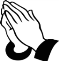 Vittoria Alongi, Gloria Crolla, Mary Foster, Danny Gallagher, Joseph Gilhooley, Thomas Kerr, Rose Maughan, Patsy McArthur, William McNair, James McManus, Janette Myles, Mary and Hugh Nicholson, Theresa Nihill, James Robertson, Pat Robson, Bridget Sweeney, Mary Turnbull, Francesca Maccagnano, Margaret Brennan and Kevin Riley.Fr Patrick, Fr Jamie, Sr. Mary Simone and Deacon Peter Parish Office (9:00am-3:00pm): Cathedral House, 61 York Place, Edinburgh, EH1 3JD, Tel: 0131 556 1798 Email: cathedralhouse@stmaryscathedral.co.uk@edinburghcathedral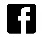 Parish Council: ppccathedral@stmaryscathedral.co.ukFinance (Caroline Reid) Tel: 0131 523 0101 Safeguarding: Maureen McEvoy Director of Music (Michael Ferguson):  DirectorOfMusic@stmaryscathedral.co.ukHospital Chaplains: Western General: 07970 537432; Royal Infirmary: 0131 536 1000 & ask for priest on callNewsletter available online: www.stmaryscathedral.co.uk   Produced & printed by St Mary’s Cathedral.St Mary’s Cathedral is a parish of the Archdiocese of St Andrew & Edinburgh, a charity registered in Scotland, number SC008540DAYTIMEHOLY DAYMASS INTENTIONSunday 14th (Vigil)  6.00pm9.00am10.30amPolishA. McBean (RIP)
For the People of the Parish12noon5.45pm 7.30pm PolishMoyra Veronica Banks (RIP)Special IntentionMonday 15th 8.00am12.45pmMonsignor Hugh McInally (RIP)Helena AndelovaTuesday 16th Wednesday 17th    Sacred TriduumHoly Thursday 18th  Good Friday 19th Holy Saturday 20th Easter Sunday 21st 8.00am9.00am12.45pm7.00pm8.00am12.45pm7.00pm3.00pm5.00pm7.00pm9.00pm 7.00am9.00am10.30am12noon5.45pmPolishChrism MassMass of the Lord’s SupperPassion of the LordPassion of the Lord (Polish)Stations of the CrossEaster VigilPolishPolishPolishNo 7.30pm MassPatrick Shannahon (RIP)Fr. Peter McKelvie (RIP)Priests of the Archdiocese & VocationsMonsignor Jack Sheridan (RIP)Special IntentionFr. Peter PrusakiewiczBrian McCaughan (RIP)Mary & Eddie WardFor the People of the ParishConfessions: Saturday 10.30am to 12 noon, 5.00pm to 5.45pmConfessions: Saturday 10.30am to 12 noon, 5.00pm to 5.45pmConfessions: Saturday 10.30am to 12 noon, 5.00pm to 5.45pmConfessions: Saturday 10.30am to 12 noon, 5.00pm to 5.45pmExposition of the Blessed Sacrament: Saturday 10.30am to 12.00pm.Exposition of the Blessed Sacrament: Saturday 10.30am to 12.00pm.Exposition of the Blessed Sacrament: Saturday 10.30am to 12.00pm.Exposition of the Blessed Sacrament: Saturday 10.30am to 12.00pm.